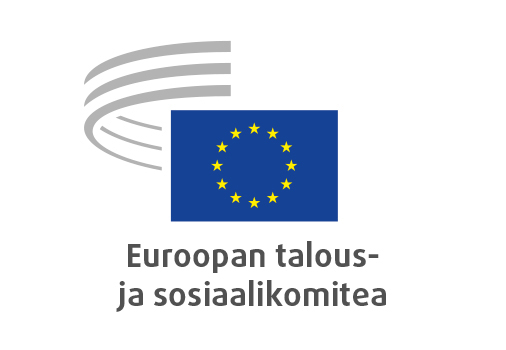 PÄÄTÖSLAUSELMA

Euroopan komission vuoden 2022 työohjelmaa koskeva Euroopan talous- ja sosiaalikomitean kannanotto



sen laatimisesta vastanneen väliaikaisen ryhmän työn pohjalta_____________Esittelijät:	Mariya Mincheva (ryhmä I)Stefano Palmieri (ryhmä II)Jan Dirx (ryhmä III)_____________Euroopan talous- ja sosiaalikomitean 9. kesäkuuta 2021 hyväksymä_____________Euroopan talous- ja sosiaalikomitea hyväksyi 9. ja 10. kesäkuuta 2021 pitämässään täysistunnossa (kesäkuun 9. päivän kokouksessa) seuraavan päätöslauselman äänin 175 puolesta ja 2:n pidättyessä äänestämästä.JohdantoETSK on pannut merkille, että Euroopan komission vuoden 2021 työohjelma osoittaa, että komission valitsemat kuusi kunnianhimoista tavoitetta (Euroopan vihreän kehityksen ohjelma, Euroopan digitaalinen valmius, ihmisten hyväksi toimiva talous, vahvempi EU maailmannäyttämöllä, eurooppalaisen elämäntavan edistäminen ja uutta vauhtia eurooppalaiselle demokratialle) muodostavat tehokkaat puitteet työohjelmien valmistelulle. Tästä syystä ETSK on ottanut nämä kuusi päätavoitetta jälleen pohjaksi päätöslauselmalleen, jossa se esittää komission vuoden 2022 työohjelmaa koskevan kannanottonsa.Komitea katsoo, että kun otetaan huomioon covid-19-pandemian kesto, EU:n talouspolitiikan tärkeimpinä painopisteinä seuraavien vuosien aikana tulisi olla edelleen Euroopan talouden saattaminen oikealle tielle kohti kestävää siirtymää, kasvua ja työllisyyttä ja vaurauden tuottaminen Euroopan kansalaisille ja eurooppalaisille organisaatioille ja yrityksille. Pandemian jälkeisen elpymisen ja jälleenrakentamisen tarpeen huomioon ottamista olisikin laajennettava jälleen kattavasti ja konkreettisesti komission vuoden 2022 työohjelmassa.Euroopan nykyinen pandemiatilanne lisää köyhyyttä ja eriarvoisuutta, ja resursseja olisi ohjattava sinne, missä niitä eniten tarvitaan, jotta voidaan turvata mahdollisuudet, luoda laadukkaita työpaikkoja, vähentää köyhyyttä ja syrjäytymistä, edistää yrittäjyyttä ja täydennys- ja uudelleenkoulutusta sekä varmistaa laadukkaiden palvelujen saatavuus. Kuten EU:n toimielimet, työmarkkinaosapuolet, kansalaisyhteiskunnan organisaatiot ja jäsenvaltiot totesivat Portossa toukokuussa 2021 pidetyssä sosiaalialan huippukokouksessa, talous- ja sosiaalikriisistä selviytymiseksi olisi turvauduttava sekä investointeihin että uudistuksiin ja vahvistettava näin Euroopan kykyä selviytyä tulevista häiriöistä osallistavan ja kestävän kasvun, ihmisarvoisen työn ja sosiaalisen oikeudenmukaisuuden pohjalta.Juuri tällä hetkellä komitea haluaa korostaa, että EU:n ja siten myös kaikkien sen toimintapolitiikkojen perustana on ja tulisi olla Lissabonin sopimuksessa ja EU:n perusoikeuskirjassa vahvistetut EU:n tavoitteet ja arvot. Näitä arvoja ovat ihmisarvo, vapaus, demokratia, tasa-arvo, oikeusvaltioperiaate ja ihmisoikeudet. ETSK katsoo, että työohjelmassa olisi keskityttävä taloutemme ja yhteiskuntamme uudelleenjärjestelyyn ja parantamiseen näiden arvojen pohjalta: sisämarkkinoiden tarjoamien kaikkien mahdollisuuksien hyödyntämiseen, kestävän kehityksen tavoitteiden saavuttamiseen, kiertotalouden toteuttamiseen ja ilmastoneutraaliuden saavuttamiseen EU:ssa viimeistään vuoteen 2050 mennessä sekä hyvän hallinnon ja demokraattisen vastuuvelvollisuuden varmistamiseen.Komitea on vakuuttunut siitä, että meitä kaikkia koskettavat suuret haasteet ja ne syvät muutokset taloudessamme, suhtautumisessamme luontoon ja ympäristöön ja omassa elämässämme, jotka ovat välttämättömiä, jotta maailmasta voisi tulla aidosti kestäväpohjainen, voivat johtaa onnistuneeseen tulokseen vain, jos kansalaiset ja heitä edustavat organisaatiot osallistetaan aktiivisesti.ETSK pitää päätöslauselmassaan järjestäytyneen kansalaisyhteiskunnan osallistumisesta kansallisten elpymis- ja palautumissuunnitelmien valmisteluun valitettavana, että kansalliset viranomaiset ovat ottaneet järjestäytyneen kansalaisyhteiskunnan vain hyvin vaatimattomasti mukaan kansallisten elpymis- ja palautumissuunnitelmien laatimiseen. Kansalaisyhteiskunnan organisaatioiden aktiivinen osallistuminen toimintapolitiikkoihin ja niiden täytäntöönpanoon on tärkeää ja hyödyllistä, mikä käy ilmi myös ETSK:n tänä keväänä julkaisemasta tutkimuksesta ”The response of civil society organisations to face the COVID-19 pandemic and the consequent restrictive measures adopted in Europe” ja kansalaisyhteiskuntapalkinnosta, joka myönnettiin yhteiskunnallisten toimijoiden toimista pandemian aikana.Tästä syystä kehotamme jälleen komissiota varmistamaan, että nämä puutteet korjataan kansallisten elpymis- ja palautumissuunnitelmien täytäntöönpano- ja arviointivaiheissa ottamalla käyttöön virallisempia menettelyjä, jotka helpottavat todellista vuoropuhelua. Komitea odottaakin, että komissio tunnustaa ensi vuoden työohjelmassaan yritysten, työntekijöiden ja kansalaisyhteiskunnan organisaatioiden keskeisen roolin kansallisten elpymis- ja palautumissuunnitelmien täytäntöönpanossa, niiden uudelleentarkastelussa ja seurannassa. Odotamme, että näin EU:n sosiaalipolitiikkaa ohjaavan Euroopan sosiaalisten oikeuksien pilarin 20 periaatetta saisivat keskeisen aseman elpymisstrategiassa, jotta voidaan varmistaa, että digitaalinen ja vihreä siirtymä on reilu ja oikeudenmukainen. Komission toiminnassa on otettava huomioon myös työmarkkinaosapuolten ja kansalaisyhteiskunnan organisaatioiden keskeinen rooli Euroopan tulevaisuuden suunnitteluun osallistuvina toimijoina Euroopan tulevaisuutta käsittelevässä konferenssissa.Sisämarkkinat ovat edelleen kilpailukykyisen EU:n talouden keskeinen edistäjä, minkä vuoksi ne ovat elintärkeä tekijä sekä yksittäisten jäsenvaltioiden että koko EU:n talouden elpymisessä ja jälleenrakentamisessa. ETSK huomauttaa, että kaikki esteet on poistettava ja varmistettava tavaroiden, palvelujen, pääoman, tietojen ja ihmisten keskeytymätön liikkuminen yli rajojen. On ratkaisevan tärkeää palauttaa sisämarkkinoiden liikkumisvapaudet mahdollisimman pian sellaisiksi kuin ne olivat ennen covid-pandemiaa, syventää liikkumisvapauksia kaikilla aloilla ja keskittyä siihen, miten toimitus- ja arvoketjuja olisi vahvistettava entisestään liiketoimintalähtöisellä monipuolistamisella.ETSK suhtautuu myönteisesti elpymis- ja palautumistukivälineen hyväksymiseen. Sen käytännön toteutukseen liittyy kuitenkin joitakin riskejä. Omia varoja koskevan päätöksen ratifiointiprosessi on jo viivästynyt. Päätöksen nojalla EU voi lainata tarvittavat varat pääomamarkkinoilta. ETSK on huolestunut siitä, että mekanismin rahoittamiseksi tarvittavien joukkovelkakirjojen liikkeeseenlaskua koskevista käytännön järjestelyistä ei ole saatavilla riittävästi tietoa. Olisi myös seurattava tarkkaan Euroopan komission suosittamien lippulaiva-alojen ja kansallisten elpymis- ja palautumissuunnitelmien todellisen temaattisen sisällön välistä johdonmukaisuutta. Haasteena on, että kaikki jäsenvaltiot eivät elvy samaan tahtiin. Komission on varmistettava, että esitetyt suunnitelmat hyväksytään nopeasti, sillä viivästykset voivat lisätä eroja jäsenvaltioiden välillä ja kunkin kansantalouden eri segmenttien välillä. ETSK kannattaa koronaviruspandemian johdosta toteutettuja finanssipoliittisia toimia koskevaa komission tiedonantoa, jossa komissio esittää aikomuksensa päättää vakaus- ja kasvusopimuksen yleisen poikkeuslausekkeen soveltamisen tulevasta keskeyttämisestä sen jälkeen, kun on laadittu määrällisiin kriteereihin perustuva kokonaisarvio talouden tilasta eli EU:n tai euroalueen taloudellisen toiminnan tasosta kriisiä edeltäneeseen tasoon (2019) verrattuna. ETSK on samaa mieltä tarpeesta jatkaa yleisen poikkeuslausekkeen soveltamista vuonna 2022 ja myös siitä, että tulisi välttää finanssipoliittisten tukitoimien ennenaikaista lakkauttamista.EU:n elpymissuunnitelman pitkällä aikavälillä tuottaman hyödyn lisäämiseksi ETSK kehottaa jatkamaan EU:n talouden ohjausjärjestelmän uudelleentarkastelua mahdollisimman pian. Normaalitilaan palaamisen sijaan vaadimme uuden suunnan ottamista kohti vaurauteen keskittyvää tarkistettua ja uudelleen tasapainotettua talouden ohjausjärjestelmän kehystä, jossa annetaan yhtäläinen painoarvo useille keskeisille talouspoliittisille tavoitteille, kuten kestävä ja osallistava kasvu, täystyöllisyys ja ihmisarvoinen työ, EU:n tuottavuuden elvyttäminen, kilpailukykyinen sosiaalinen markkinatalous ja vakaa julkinen talous. Tällaisella kehyksellä olisi myös estettävä epäsymmetriset vaikutukset jäsenvaltioissa ja edistettävä tuotannollisia investointeja esimerkiksi soveltamalla asianmukaisesti tasapainotettua tasapainoisen talousarvion sääntöä.Komission olisi myös harkittava tilapäisten valtiontukipuitteiden voimassaolon jatkamista vuoden 2022 loppuun. Se antaa jäsenvaltioille mahdollisuuden hyödyntää edelleen valtiontukisääntöjen täyttä joustoa tukeakseen talouttaan covid-19-pandemian yhteydessä kilpailusääntöjä noudattaen, jotta estetään sisämarkkinoiden vääristymät. ETSK pitää tätä järjestelmää kuitenkin poikkeuksellisena ja väliaikaisena ja katsoo, että sen jälkeen tarvitaan julkisen talouden vakauttamisprosessia julkisen talouden tilan parantamiseksi jäsenvaltioissa.ETSK toteaa, että investoiminen ei ole komission toimintapoliittinen tavoite sen vuoteen 2024 asti ulottuvalla toimikaudella. Jotta voidaan varmistaa, että hyödynnämme optimaalisesti EU:n ennennäkemättömiä rahoitustoimia ja selviämme tästä ainutlaatuisesta kriisistä, tarvitsemme pikaisesti selkeää eurooppalaista talousohjelmaa ja tehokkaita paremman sääntelyn politiikkoja, minkä lisäksi on vauhditettava rokotteiden käyttöönottoa ja vähennettävä rajoituksia EU:n sisärajoilla. ETSK suosittaa, että komissio sisällyttää vuoden 2022 työohjelmaansa investointipohjaisia aloitteita ja pyrkii myös saamaan liikkeelle yksityisiä investointeja EU:n tulevan kestävän taloudellista kehityksen tueksi. ETSK kannattaa komission ehdotusta tarkistaa sosiaali-indikaattoreiden tulostaulua niin, että se kattaisi pilarin laajemmin eurooppalaisen ohjausjakson keskeisenä seurantavälineenä. Tätä varten komitea suosittaa, että otetaan käyttöön uusia, parannettuja, mitattavissa olevia ja täydentäviä sosiaalisia, taloudellisia ja ympäristöön liittyviä indikaattoreita. Ne auttavat seuraamaan edistymistä kohti pilarin periaatteita kattavammalla tavalla ja tarkkailemaan poliittisten toimien täytäntöönpanoa. Ihmisarvoisen työn olisi oltava oletusarvo. Covid-19:n aiheuttama haaste on osoittanut sosiaalijärjestelmämme heikkouden, kärjistänyt eriarvoisuutta, lisännyt köyhyyttä ja saattanut terveys- ja sosiaalijärjestelmämme romahtamisen partaalle. Jotta Euroopalle voitaisiin varmistaa parempi tulevaisuus, ETSK suosittaa, että autetaan torjumaan nykyistä kriisiä, korjataan pandemian vaikutuksia pahentaneet systeemiset ongelmat ja toteutetaan päättäväisiä toimia köyhyyden torjumiseksi ja ihmisarvoisen työn edistämiseksi. Jos tilaisuus hyödynnetään asianmukaisesti, digitaalisaatio ja vihreä siirtymä tarjoavat mahdollisuuden lisätä ja parantaa työpaikkoja, kunhan osallistetaan työmarkkinaosapuolet, kunnioitetaan ja vahvistetaan työehtosopimusneuvotteluja ja huomioidaan työntekijöiden näkemykset prosessissa (tiedotus, kuuleminen ja osallistuminen).ETSK katsoo, että on myös oikea hetki ottaa opiksi pandemiasta ja varmistaa, että toteutetaan toimia vastaaviin tuleviin häiriöihin valmistautumiseksi ja hyödynnetään uusia mahdollisuuksia teollisuuden uudistamisen tukemiseksi. Kriisi on selvästi osoittanut Euroopan teollisuusalojen ja vahvan valmistusteollisuuden merkityksen EU:n talouden perustan lujittamisessa sekä liiallisen ja kriittisen riippuvuuden vähentämisessä ulkoisista toimittajista. Tehokkaan teollisuusstrategian on siten oltava edelleen EU:n elvytysohjelman ytimessä. Olisi myös kiinnitettävä asianmukaisesti huomiota EU:n strategisten varojen ja investointien suojaamiseen (eräisiin kolmansiin maihin nähden), sillä covid-kriisin jälkeen omistusrakenteiden odotetaan muuttuvan merkittävästi.Euroopan vihreän kehityksen ohjelmaCovid-19-pandemian maailmanlaajuiseen haasteeseen liittyvästä levottomuudesta huolimatta pyritään ja on pyrittävä edelleen kohti kestävämpää ja sosiaalisesti osallistavampaa talousmallia, kestävän kehityksen tavoitteita ja erityisesti siirtymää vihreään kasvuun. Siirtyminen Euroopan vihreän kehityksen ohjelmaan tarjoaa erityisen tilaisuuden kehittää yrityksiä yhteisötalouden mallin pohjalta. Innovatiiviset ja yrittäjähenkiset yritykset ovat keskeisessä asemassa, jotta voidaan kehittää onnistuneita ja älykkäitä ratkaisuja ilmastonmuutoksen eksistentiaaliseen haasteeseen. Vaikka työllisyyden ja osaamisen edistäminen, sujuvat siirtymät ja dynaaminen työmarkkinavuoropuhelu ovat myös tärkeitä tekijöitä, sosiaalinen ulottuvuus, joka on olennainen osa uutta vihreän kehityksen ohjelmaa, ei liity ainoastaan työhön. Siinä on kyse tuloista, sosiaaliturvasta ja verotuksellisesta tuesta kaikille niitä tarvitseville, myös niille, joilla ei ole lainkaan mahdollisuutta työntekoon. Näin ollen kaikkien kansalaisyhteiskunnan toimijoiden osallistamisen on oltava yhteinen ja yhteistä etua koskeva asia (eli kaikkein heikoimmassa asemassa olevien ryhmien osallistaminen on otettava huomioon).EU voi näyttää maailmanlaajuisena roolimallina tietä ilmastonsuojelun alalla vain, jos pystymme hoitamaan vihreän siirtymän ja säilyttämään samalla kilpailukykyiset arvoketjut, työpaikat ja yritykset. Yrityksiä on tuettava niiden muutoksessa paitsi rahoitusvälinein myös mahdollistamalla uudet kestävät liiketoimintamallit, sillä muuten ne menettävät kilpailukykynsä. Yrittämisen vapautta ja tiukempaa sääntelyä on tasapainotettava, jotta voidaan edistää innovointia, minimoida hallinnollinen lisätaakka ja välttää mahdolliset markkinoiden vääristymät.Siirtyminen kestävämpään ja häiriönsietokykyisempään talouteen on entistä tärkeämpää. Tarvittavia varoja on ohjattava uudelleen kestäviin investointeihin noudattaen sellaista pitkän aikavälin lähestymistapaa, jossa otetaan huomioon taloudelliset, ympäristöön liittyvät, sosiaaliset ja hallinnolliset näkökohdat. Jo tehdyn työn ja komission Euroopan vihreän kehityksen ohjelman yhteydessä ilmoittaman ja vuoden 2021 alkupuoliskolla hyväksyttävän uudistetun kestävän rahoituksen strategian pohjalta on jatkettava toimia EU:n kestävän rahoituksen kehyksen luomiseksi ja vahvistamiseksi yhdenmukaisella tavalla, jota kaikki toimijat, myös rahoituslaitokset, yritykset, kansalaiset ja viranomaiset, tukevat. ETSK korostaa, että on tärkeää rahoittaa myös talouden kestävää siirtymää. Kannustimia tarjoava myönteinen lähestymistapa antaa kaikille elinkeino- ja teollisuudenaloille mahdollisuuden muuttua ja edistää siirtymää. Lisäksi olisi myös otettava huomioon yrityksissä, toimialoilla ja alueilla toteutettavan siirtymän erilaiset lähtökohdat ja haasteet.Vihreän kehityksen ohjelman tuotanto- ja kulutustavoitteiden saavuttamiseksi komission olisi vuonna 2022 jatkettava kiertotalouteen siirtymiseen tähtäävää arvokasta työtään vuoden 2020 toimintasuunnitelmansa avulla erityisesti seuraavilla aloilla:kestävien tuotteiden suunnittelu Euroopan uudelleenteollistamiseksi suotuisan ympäristön tukeminen yritysten liiketoimintamallien mukauttamiseksi ja investointien ennakoitavuuden parantaminenkuluttajien ja julkisten ostajien vaikutusmahdollisuuksien lisääminen erityisesti vahvistamalla kiertotaloutta edistäviä hankintojakeskeisten tuoteketjujen tekeminen kiertotalouden periaatteiden mukaisiksiEU:n uusioraaka-aineiden markkinoiden kehittämisen jatkaminenkiertotalouden seurannan jatkaminen eurooppalaisen ohjausjakson ja seurantakehyksen avulla ja resurssien käyttöä koskevien indikaattoreiden uudelleenarviointiEU:n jätelainsäädännön täytäntöönpanon parantaminen jäsenvaltioissa.ETSK:n ja komission olisi edelleen jatkettava menestyksekästä yhteistyötään Euroopan kiertotalouden sidosryhmäfoorumissa. Foorumi kokoaa yhteen sidosryhmien hyviä käytäntöjä, kokemuksia sekä tutkimuksia ja strategioita reilun ja oikeudenmukaisen siirtymän edistämiseksi.Komission olisi vuonna 2022 jatkettava eurooppalaisen ilmastosopimuksen kehittämistä sen varmistamiseksi, että sopimus perustuu paikallisten ilmastoalan toimijoiden todelliseen osallistumiseen ja sitoutumiseen ja että se on väline EU:n ilmastotavoitteiden saavuttamiseksi. ETSK on myös kehottanut perustamaan eurooppalaisen ilmastosopimuksen sidosryhmäfoorumin, joka perustuu osallistavuuden ja avoimuuden periaatteisiin sekä ilmastotoimijoiden aitoon osallistumiseen ja sitoutumiseen kaikilla tasoilla. EU:n ilmastorahoitusfoorumin perustaminen osana ilmastosopimusta edistäisi todellista keskinäistä oppimista, rahoituksen saantia ja esteiden poistamista. Sopimukseen olisi kuuluttava kiinteänä osana myös mekanismi nuorten osallistamiseksi ilmastoasioihin ja kestävään kehitykseen, esimerkiksi ETSK:n ehdottamat ilmastoa ja kestävää kehitystä käsittelevät pyöreän pöydän keskustelut. Tätä olisi edistettävä nuorisojärjestöjen tuella.Komission päätös nostaa kasvihuonekaasupäästöjen vähentämistä koskeva tavoite 55 prosenttiin vuoteen 2030 mennessä on suurelta osin komitean lausuntojen mukainen. Nollapäästötavoitteeseen tähtääminen välitavoitteiden kautta on mahdollista vain, jos varmistetaan järjestelmän luotettavuus, myös päästöjen ja hiilidioksidin sitomisen tarkka laskenta. ETSK pitää erittäin tärkeänä, että kansalaiset ja työmarkkinaosapuolet tietävät, miten päästötavoitteet kyetään saavuttamaan ja mitä tämä merkitsee heidän työssään ja elämässään. Tämä on olennaista kaikkien toteutettavien toimien tukemisen kannalta. Olisikin toteutettava toimenpiteitä, jotta voidaan varmistaa, että riskit ja mahdollisuudet jaetaan tasapuolisesti varmuuden ja vakauden takaamiseksi. EU:n on varmistettava, että sen kauppapolitiikka ja kauppasopimukset ovat sen ilmastotavoitteiden mukaisia. Tämän vuoksi komission olisi kiinnitettävä erityistä huomiota pienituloisille kolmansien maiden kansalaisille mahdollisesti aiheutuviin seurauksiin.Komission Pellolta pöytään -strategia ja biodiversiteettistrategia ovat keskeinen osa Euroopan vihreän kehityksen ohjelmaa. Järkevien ja oikea-aikaisten toimien toteuttaminen niiden pohjalta on nyt ratkaisevan tärkeää. Kansalaisyhteiskunnan järjestelmällinen ja laaja osallistuminen näiden strategioiden täytäntöönpanoon on varmistettava esimerkiksi ETSK:n ehdottaman Euroopan elintarvikepoliittisen neuvoston välityksellä. Komission olisi ryhdyttävä vuonna 2022 valmistelemaan vuonna 2023 julkaistavaa ehdotustaan kestäviä elintarvikejärjestelmiä koskevaksi lainsäädäntökehykseksi. Lainsäädäntökehyksellä olisi varmistettava kattava lähestymistapa ja siihen olisi sisällyttävä selkeät tavoitteet, indikaattorit ja vankka seurantamekanismi. ETSK on suositellut, että perustetaan elintarvikkeiden kestäväpohjaisuutta koskeva EU-tason tulostaulu, jonka avulla voitaisiin ratkoa elintarvikejärjestelmän haasteita usean vuoden aikajänteellä ja edistää samalla eri hallintotasojen toimintalinjojen yhteensovittamista. Tulostauluun sisältyisi indikaattoreita, jotka kannustaisivat etenemään kohti asetettuja tavoitteita ja auttaisivat edistymisen seurannassa. Yhteisellä maatalouspolitiikalla (YMP) ja yhteisellä kalastuspolitiikalla (YKP) olisi myös voitava edistää merkittävästi Euroopan vihreän kehityksen ohjelmaa, erityisesti Pellolta pöytään -strategiaa ja biodiversiteettistrategiaa, kun asetetaan korkeammat tavoitteet ympäristö- ja ilmastotoimille, pyritään kestävämpiin ja häiriönsietokykyisempiin elintarvikejärjestelmiin ja varmistetaan, että sosiaalinen ulottuvuus otetaan asianmukaisesti huomioon. Kaikille maa- ja kalatalousteollisuudenaloille on taattava maailmanlaajuisesti tasapuoliset toimintaedellytykset, jotta EU:n kestävää tuotantoa ei ulkoisteta eikä sille aiheudu haittoja sellaisista maista peräisin olevasta tuonnista, missä ympäristö-, sosiaali-, terveys- ja laatustandardit ovat alhaisemmat, erityisesti kun otetaan huomioon covid-19-kriisin aiheuttamat talouden ja kaupan häiriöt. Sosiaalisen kestävyyden on oltava samalla tavalla keskeisessä asemassa myös YMP:ssä, ja sosiaalisen ehdollisuuden järjestelmää olisi harkittava sen varmistamiseksi, että EU:n varoja ei käytetä tilanteissa, joissa työntekijöiden oikeuksia ja ihmisoikeuksia rikotaan, ja että maataloustyöntekijöihin sovelletaan korkeimpia mahdollisia työelämän ja sosiaalisen suojelun normeja.Komitea kannattaa EU:n saasteettomuustavoitetta, jotta voitaisiin turvata terveet ekosysteemit ja taata terveellinen elinympäristö eurooppalaisille. Komissio hyväksyy vuonna 2021 tätä varten toimintasuunnitelman ”Saasteettomuustavoite ilman, veden ja maaperän suojelemiseksi – terveempi maailma terveemmille ihmisille”. ETSK odottaa kiinnostuneena tämän toimintasuunnitelman toteuttamiseksi ehdotettuja välineitä ja aikataulua. ETSK kehottaa komissiota ottamaan siirtymän onnistumiseksi käyttöön konkreettisia tukitoimenpiteitä vihreän teräksen edelläkävijämarkkinoiden, vähähiilisten prosessien tilapäisen taloudellisen tuen sekä vetyinfrastruktuuriin ja hiilidioksidin talteenotto-, varastointi- ja käyttöinfrastruktuuriin tehtävien investointien muodossa sekä tarkastelemaan vastaavasti uudelleen valtiontuki- ja kilpailusääntöjä. On myös tarpeen edistää pankki- ja rahoitusalan siirtymää, jotta voidaan kohdistaa enemmän tukea kestäviin ja innovatiivisiin hankkeisiin.ETSK suhtautuu myönteisesti siihen, että komission uudessa liikennestrategiassa keskitytään kestävään ja älykkääseen liikkuvuuteen ja että se on sisällytetty Euroopan vihreän kehityksen ohjelmaan. Koska sisämarkkinat ja sosiaaliset kysymykset ovat kuitenkin keskeisiä tekijöitä siirryttäessä entistä kestävämpään ja älykkääseen liikkuvuuteen, ETSK kannattaa niiden vahvistamista tulevissa toimissa.ETSK kannattaa kaikkien liikennemuotojen tekemistä entistä kestävämmiksi ja kestävän multimodaalisen liikennejärjestelmän edistämistä liikennemuotojen välisen yhteistyön ja optimoitujen ympäristöominaisuuksien sekä kunkin liikennemuodon sosiaalisen kestävyyden pohjalta. Samaan aikaan tarvitaan kokonaisvaltaista näkemystä siitä, miten tämä voidaan saavuttaa. EU:n onnistuneen liikkuvuusstrategian on myös kuljettava rinnan koko liikennealan kilpailukyvyn ja siihen liittyvän EU:n teollisen perustan vahvistamisen kanssa. Vaikka ennenkokematon covid-19-pandemia on osoittanut hyvin toimivien liikenteen sisämarkkinoiden ja kestävien toimitusketjujen elintärkeän merkityksen, ETSK korostaa covid-19-kriisin edellyttävän myös, että erotetaan selkeästi ilmailualan lyhyen aikavälin elpymisvaihe – jonka yhteydessä varmistetaan samalla alan välttämätön osallistuminen kasvihuonekaasupäästöjen vähentämistavoitteisiin ja kansainvälinen kilpailukyky – ja tasapuolisten toimintaedellytysten turvaaminen keskipitkällä ja pitkällä aikavälillä.Komission olisi kehitettävä edelleen energiaunionia raportoimalla vuosittain energiaunionin tilasta ja tukemalla jäsenvaltioita kansallisten energia- ja ilmastosuunnitelmien täytäntöönpanossa. Olisi kiinnitettävä enemmän huomiota siihen, miten kansalaiset asetetaan energiasiirtymän ytimeen. Yhteisöenergian tukemisen, kuluttajien vaikutusmahdollisuuksien lisäämisen, paikallisen omavastuullisuuden ja aluekehityksen sekä oikeudenmukaisen siirtymän strategioiden asianmukaisuuden arvioimisen olisi oltava korkealla sijalla komission poliittisten painopisteiden listalla.Komissio esittää jo vuonna 2021 tiiviin ja kunnianhimoisen lainsäädäntöaloitteiden ohjelman energia-alan hiilestä irtautumiseksi erityisesti 55-valmiuspaketin puitteissa. Komission olisi vuonna 2022 jatkettava energiajärjestelmän integrointia ja selvennettävä, miten toimitusvarmuus saavutetaan käyttämällä vähähiilisiä tai hiilettömiä energialähteitä, myös julkisen sektorin roolin suhteen. Vihreässä siirtymässä tarvitaan liiketoiminnan kannalta suotuisaa lähestymistapaa, joka tukee vihreän kehityksen ohjelmaa ja sen uusia tavoitteita uskottavalla teollisuusstrategialla ohjelman muuttamiseksi todelliseksi kasvun edistäjäksi varmistaen, että kestävän rahoituksen ohjelmalla mahdollistetaan myös siirtymäteknologioiden, -infrastruktuurin ja -toimintojen rahoitus ottaen huomioon teollisuuden kilpailukyky.Ilmastoneutraaliuden saavuttaminen ei ole EU:lle helppo tehtävä. Teollisuuden hiilestä irtautuminen kuormittaa energiaintensiivisiä yrityksiä (teräs-, sementti- ja kemianteollisuus) korkeilla energiakustannuksilla ja aiheuttaa samalla valtavan rakennemuutoksen teollisuus-, liikenne- ja energia-aloilla, mikä saattaa aiheuttaa taloudellista haittaa kovan kilpailun leimaamilla globaaleilla markkinoilla. Kilpailukyvyn säilyttämiseksi tarvitaan kattavaa energiakäännettä, jolla taataan toimitusvarmuus yrityksille ja kotitalouksille ilman hinnankorotuksia ja lisätään samalla sekä verkkojen yhteenliitettävyyttä että varastointikapasiteettia. Vedyllä on tässä prosessissa keskeinen rooli. Asiaankuuluvia sovelluksia on kehitettävä ensisijaisesti.ETSK katsoo, että on erittäin tärkeää vähentää energiariippuvuutta. Sen vuoksi olisi toteutettava toimenpiteitä energian tuonnin vähentämiseksi ja ilmastolle ja ympäristölle haitallisten energialähteiden tukien poistamiseksi, ja Euroopan unionin olisi otettava johtava asema uusiutuvan energian, energiatehokkuuden ja sähköisen liikkuvuuden alalla. Yhteiskunnallisen konsensuksen pitäisi kuitenkin olla etusijalla, etenkin kun otetaan huomioon, että jotkin EU:n alueet, jotka ovat edelleen riippuvaisia hiilikaivostoiminnasta tai muiden fossiilisten polttoaineiden käytöstä, ovat vielä kaukana kestävään kehitykseen siirtymisen loppuun saattamisesta, ja että näiden alueiden asukkailla on alhaisemmat tulot ja vähemmän taloudellisia mahdollisuuksia kuin muiden jäsenvaltioiden asukkailla. Koska kansalaisille ja yrityksille, etenkin pk-yrityksille, energiakäänteestä aiheutuviin kielteisiin vaikutuksiin ei ole onnistuttu puuttumaan asianmukaisesti ja koska ei ole kyetty varmistamaan riittävää tukea asiasta eniten kärsiville, seurauksena voi olla voimakas poliittinen ja yhteiskunnallinen vastustus, ja kansallisten energia- ja ilmastosuunnitelmien yleinen täytäntöönpanoprosessi saattaa hidastua.ETSK painottaa, että puhtaaseen vetyyn perustuvan talouden luominen Eurooppaan on vain yksi osa strategiaa, jolla pyritään yhdistämään EU:n eri energiasektorit paremmin toisiinsa. Koska puhtaan vedyn tuotanto- ja kuljetuskustannukset ovat korkeat, sitä olisi käytettävä vain niissä tapauksissa, kun muut hiilestä irtautumisen vaihtoehdot eivät ole mahdollisia, eli esimerkiksi aloilla, missä on vaikea vähentää hiilidioksidipäästöjä, tai tietyissä hyvin rajatuissa käyttötarkoituksissa liikenne- ja rakennusalalla. ETSK korostaa, että puhtaan vedyn kehittymisen mahdollistamiseksi EU:n varoilla ei pitäisi tukea fossiilista energiaa, ja kehottaa komissiota soveltamaan vahingon välttämisen periaatetta (do no harm) kaikkeen julkiseen rahoitukseen, joka myönnetään monivuotisesta rahoituskehyksestä, InvestEU-ohjelmasta, EU:n elpymisrahastosta ja valtiontuista. ETSK katsoo, että rakennusten perusparannusaallolla olisi oltava erityisluonteensa ja vuoteen 2050 ulottuvan kehityspolkunsa vuoksi selkeä, vakaa ja räätälöity oikeudellinen ja rahoituskehys. Komission olisi tarjottava kannustimia energiatehokkuutta lisäävien perusparannusprosessien teollistamisen ja laajamittaisen käyttöönoton kehittämiseksi paikallistasolla.ETSK muistuttaa, että Länsi-Balkan on erittäin herkkä ilmastonmuutoksen vaikutuksille, jotka voivat aiheuttaa haittaa kansanterveydelle ja taloudelle, ja että on toteutettava kiireellisiä toimia väestön ja erityisesti lasten ja nuorten elämänlaadun kohentamiseksi toteuttamalla oikeudenmukainen siirtymä vihreämpään malliin noudattaen periaatetta, jonka mukaan ketään ei saa jättää jälkeen. ETSK tukee Länsi-Balkanin vihreää toimintaohjelmaa ja vaatii, että tulevat toimet Länsi-Balkanin vihreän siirtymän edistämiseksi on sovitettava alueen erityishaasteisiin ja -tarpeisiin, joita ovat muun muassa asianmukainen sääntelykehys, rajatylittävät toimet, innovatiiviset teknologiset ratkaisut, paikallisesti tuotettu ja kulutettu energia sekä energiatehokkuus, kestävät kaupunkiliikenne-, tie- ja raideverkostot, julkiset ja yksityiset sitoumukset, tieto- ja viestintäteknologia ja nopean internetyhteyden käyttöönotto sekä maatalous- ja elintarvikealan toimenpiteet.ETSK tukee varauksetta sitä, että Euroopan komissio tekee yhteistyötä EU:n jäsenvaltioiden kanssa elinikäistä oppimista helpottavien avaintaitojen, osaamisen ja tulevaisuudennäkymien edistämiseksi. Laadukkaat työpaikat ja työehdot ja -olot on asetettava EU:n strategian ytimeen korostaen osaamisen merkitystä ja sen jatkuvaa hyödyntämistä koulutusjärjestelmän kautta, oikeutta elinikäiseen oppimiseen, joka on toteutettava varmistamalla koulutusmahdollisuudet, ja konkreettisia esimerkkejä mahdollisista henkilökohtaisista oppimistileistä. Näin ihmisille voidaan tarjota välineitä, jotta he pystyvät selviytymään digitaalisen ja vihreän siirtymän yhteydessä tarvittavista muutoksista, ja varmistaa, ettei ketään jätetä jälkeen. ETSK kehottaa komissiota aloittamaan henkilökohtaisia oppimistilejä koskevan työmarkkinaosapuolten vuoropuhelun ja laatimaan EU:n tason vihreiden taitojen ja vihreän osaamisen strategian Euroopan vihreän kehityksen ohjelman mukaisesti.Euroopan digitaalinen valmiusKoronaviruskriisi osoittaa, että digitaalinen vallankumous on tärkeä osa yhteiskuntiemme kriisinsietokyvyn parantamista. On ensiarvoisen tärkeää investoida keskeisten palvelujen digitalisointiin ja parantaa valtiovallan, lainsäätäjien ja julkisten laitosten valmiuksia tarjota palvelujaan kriisin aikana. Samalla on tiedostettava, että digitaaliteknologia on väline, ei lopullinen tavoite. Tarvitaan tehokas eurooppalainen kehys, jotta voidaan varmistaa esteetön saatavuus EU:n kansalaisille ja yhdenvertaiset mahdollisuudet kaikille sekä ohjata kehitystä kohti korkeita kestävyysvaatimuksia, joihin kuuluvat myös vahvat demokraattiset ja teknologiset suojatoimet, joiden ohella toteutetaan kustannuksiin ja tietämykseen liittyviä tukitoimenpiteitä niin, että ketään ei jätetä jälkeen. ETSK toteaa, että EU:n kehitys kohti digitaalialan eturintamaa edellyttää, että EU myöntää merkittävän määrän rahoitusta tutkimukseen ja innovointiin ja helpottaa yritysten, tutkijoiden, julkisen sektorin ja muiden sidosryhmien välistä yhteistyötä.Pandemia on nopeuttanut digitaalista siirtymää ja korostanut tarvetta vastata työ- ja yksityiselämän tasapainon sekä työntekijöiden terveyden ja turvallisuuden kaltaisiin haasteisiin. Työmarkkinaosapuolten vuoropuhelu EU:n, jäsenvaltioiden sekä teollisuuden tasolla on hyödyllinen väline, jonka avulla voidaan tutkia, vaativatko työntekijöiden terveys ja yksityiselämä lisäsuojelua ja missä määrin näinä aikoina, kun digitaalinen matkaviestintä ulottuu kaikkialle, sekä mitkä toimenpiteet ovat tässä yhteydessä tarpeellisia. Tähän kuuluu myös EU:n tason arviointi niin sanotusta oikeudesta olla tavoittamattomissa.Komission olisi tehtävä yhteistyötä jäsenvaltioiden kanssa tyypillisissä ja epätyypillisissä työsuhteissa olevien työntekijöiden välisten erojen poistamiseksi siten, että todelliset ja näennäisesti itsenäiset ammatinharjoittajat erotetaan selvästi toisistaan. Kaikkia työntekijöitä, jotka määritellään työntekijöiksi sekä kansallisessa lainsäädännössä että Euroopan unionin tuomioistuimen oikeuskäytännössä, olisi suojeltava tasapuolisesti riippumatta siitä, tekevätkö he työtä digitaalisella alustalla vai eivät, ja heidän oikeutensa työehtosopimusneuvotteluihin ja edustukseen sekä työolojen ja -ehtojen ja terveyden turvaamiseen olisi tunnustettava ottaen samalla huomioon erilaiset työmarkkinasuhdejärjestelmät.Digitaalisen siirtymän olisi edistettävä tuottavuuden kasvua ja parannettava kaikkien EU:ssa asuvien koulutusta ja edistettävä heidän poliittista, sosiaalista ja kulttuurista osallistumistaan. ETSK kehottaa kiinnittämään erityistä huomiota ikääntyneisiin, vammaisiin ja syrjäytymisvaarassa oleviin henkilöihin ja muihin haavoittuvassa asemassa oleviin ryhmiin digitaalisen kahtiajaon välttämiseksi. Tämän vuoksi digitaalisen siirtymän yhtenä tavoitteena olisi oltava laajakaistayhteyden takaaminen kaikille EU:ssa asuville maksuttomana julkisena palveluna erityisesti, kun otetaan huomioon, että kattavuus on tällä hetkellä hyvin epätasainen ja että tästä on erityisesti haittaa maaseutualueille (pk-yritykset ja kansalaiset).Ihmisillä, joilla on tietoa, taitoja ja osaamista, on keskeinen rooli maailmanlaajuisessa kilpailussa. Väestötilanne vaikeuttaa työvoiman saatavuutta, minkä lisäksi laadullinen osaamisvaje kasvaa. ETSK kehottaa kehittämään pikaisesti koulutusta, joka täyttää tekoälyajan vaatimukset, muun muassa varmistamalla perustaitojen sekä luonnontieteiden, teknologian, insinööritieteiden ja matematiikan (STEM-aineet) osaamisen vankan perustan. Täydennyskoulutus, uudelleenkoulutus ja jatkuva oppiminen – sekä sopeutumiskyky ja häiriönsietokyky – ovat välttämättömiä sen varmistamiseksi, että jokainen pystyy vastaamaan työmarkkinoiden ja arkielämän muutoksiin.Kun otetaan huomioon teknologian nopea kehitys EU:n ulkopuolella, EU:n on tehostettava toimiaan oman kilpailukykynsä parantamiseksi. Tämä koskee useita erilaisia teknologioita, joista monien avulla vastataan yhteiskunnallisiin tarpeisiin, joita ovat esimerkiksi elintarvikkeet, vesi, energia, liikkuvuus ja asuminen. Tekoälyn ja muiden digitaaliteknologioiden kehittäminen ja käyttöönotto on tässä tärkein esimerkki, sillä näillä teknologioilla on muutosta edistävä vaikutus koko talouteen ja yhteiskuntaan.On tärkeää säilyttää oikeuksien, normien ja kuluttajapolitiikan eurooppalainen malli. Juuri se tekee EU:sta ainutlaatuisen. Esimerkiksi digitalisaation alalla tekoälyä koskevat EU:n eettiset säännöt erottavat EU:n näkemyksen ihminen määrää -periaatteesta muiden alueiden näkemyksestä. Tämä perusoikeuksiin ja -vapauksiin perustuva lähestymistapa (on esimerkiksi varmistettava, ettei sukupuoli, rotu jne. vaikuta tekoälyn tekemiin päätöksiin) on osa EU:n mallia, ja se olisi ETSK:n näkemyksen mukaan säilytettävä huolimatta juuri nyt kehittymässä olevasta entistä ankarammasta kilpailuympäristöstä.ETSK kehottaa komissiota pitämään kilpailukyvyn ja työntekijöiden edut digitaalisen siirtymän ytimessä ja keskittymään voimakkaasti työmarkkinasuhteisiin ja teollisuuden työpaikkojen tulevaisuuteen sekä edistämään oikeudenmukaista siirtymää ja ihmiskeskeistä lähestymistapaa näihin muutoksiin nähden. Kunnianhimoinen teollisuusstrategia on välttämätön, jotta voidaan varmistaa vihreän siirtymän ja digitaalisen siirtymän onnistuminen. Talouksiemme ja yhteiskuntiemme digitaalista siirtymää on tuettava kannustavalla investointi-ilmapiirillä ja kehittämällä luotettavat edellytykset uusien teknologioiden turvalliselle käyttöönotolle ja käytölle. ETSK toteaa, että sosiaalipolitiikalla olisi kannustettava investoimaan osaamiseen, tuettava paremmin kansallisia työmarkkinoita ja sosiaaliturvauudistuksia sekä varmistettava, että Euroopan sosiaalisten oikeuksien pilari edistää talouskasvua ja helpottaa työpaikkojen luomista.Komitea katsoo, että EU:n sääntelykehyksen avulla on varmistettava, että sähköisten transaktioiden esteet poistetaan ja että samalla varmistetaan yksityisyyden ja henkilötietojen suoja ja kyberturvallisuus. Lisäksi digitaalisten sisämarkkinoiden hajanaisuuden torjumisen olisi edelleen oltava yksi painopisteistä, ja siinä olisi keskityttävä erityisesti pk-yrityksiin ja mikroyrityksiin.Komitean näkemyksen mukaan tekoälyä koskevan sääntelykehyksen täytäntöönpanon ja seurannan olisi oltava etusijalla. Kansalaisyhteiskunnan olisi oltava mukana tässä prosessissa, ja sen olisi kiinnitettävä päätöksentekijöiden huomio uusiin kysymyksiin, joita saattaa ilmetä tässä yhteydessä. Tämä koskee muun muassa mahdollisten teknologisten muutosten rajoittamista, syrjäytymisriskiä ja EU:n riippuvuutta digitaalialan jättiläisistä. Digitaalisilla sisämarkkinoilla ketään ei saa jättää jälkeen. Tämä tarkoittaa yhtäältä digitaalisten välineiden saatavuuden, ymmärtämisen ja käytön parantamista ja toisaalta digitaaliteknologian osaamisen ja koulutuksen parantamista.ETSK suhtautuu myönteisesti uuteen transatlanttiseen toimintaohjelmaan ja sen pyrkimyksiin vahvistaa transatlanttista kumppanuutta. Covid-19-pandemian aiheuttama ennennäkemätön tilanne osoitti selvästi, että digitaalitalous muuttaa yhteiskuntiamme ja talouksiamme ja että teknologian on oltava korkealla sijalla EU:n ja Yhdysvaltojen uudistetussa yhteistyössä. ETSK kannattaakin teknologia- ja kauppaneuvoston perustamista ja kehottaa osallistamaan kansalaisyhteiskunnan tiiviisti tuleviin toimiin, joilla pyritään luomaan suunnitelmalliset transatlanttiset puitteet toiminta- ja sääntelyperiaatteille, myös perusta EU:n ja Yhdysvaltojen väliselle tulevalle sopimukselle digitaalisesta kaupankäynnistä.Digitaalinen siirtymä asettaa edelleen haasteita ja luo mahdollisuuksia eurooppalaiselle rahoitusjärjestelmälle. Komitea kannatti vuonna 2021 komission digitaalisen rahoituksen strategiaa ja siihen liittyviä lainsäädäntöehdotuksia. ETSK kehottaa komissiota jatkamaan näitä toimia vuonna 2022, jotta haasteisiin voidaan vastata asianmukaisesti ja jotta voidaan hyödyntää digitaaliseen rahoitukseen mahdollisuuksia kaikkien sidosryhmien eduksi. Näin tuettaisiin Euroopan talouden digitaalista siirtymää edistämällä innovointia suosivia ja kilpailukykyisiä rahoitusmarkkinoita.ETSK suhtautuu myönteisesti siihen, että digitaalinen siirtymä ja automaatio voivat edistää merkittävästi kestävämpää (”vihreää”) liikennettä, ja kehottaa komissiota varmistamaan oikeudenmukaisen siirtymän automaatioon ja digitalisaatioon niin, ettei ketään jätetä jälkeen. Komission olisi varmistettava, että alan vihreä siirtymä ja digitaalinen siirtymä toteutetaan sujuvasti ja taloudellisesti, sosiaalisesti ja ympäristön kannalta tasapainoisella tavalla.Ihmisten hyväksi toimiva talousCovid-19-pandemia on haitannut Euroopan taloutta ja aiheuttanut sekasortoa yhteiskunnassa, minkä seurauksena työttömyys ja eriarvoisuus ovat lisääntyneet. Vahva taloudellinen perusta ja arvonmuodostus ovat keskeisiä tekijöitä kestävän kehityksen luomisessa ja Euroopan kunnianhimoisen sosiaalisen mallin säilyttämisessä. Sosiaalipolitiikkojen rinnalle tarvitaan talouskehitystä edistäviä toimintapolitiikkoja, ja on tunnustettava niiden yhteistä etua edistävä yhteinen tarkoitus. Työpaikkojen luominen, osaamisen kehittäminen ja osallistavat työmarkkinat ovat paras keino ehkäistä eriarvoisuutta ja syrjäytymistä sekä lisätä yhteiskunnan vakautta. Taloudellinen ja sosiaalinen edistys ovat siten kiinteästi sidoksissa toisiinsa. Taloudellinen suorituskyky ja vauraus ovat perustavan tärkeitä. Nopean elpymisen saavuttamiseksi on otettava käyttöön kaikki soveltuvat välineet (verotukselliset, rahapoliittiset, rakenteelliset, investointeja tukevat, sääntelylliset ja taloudelliset välineet). Elpymisprosessissa on otettava huomioon sosiaaliset tarpeet, ja sen on oltava alueellisesti tasapuolinen ja tasapainoinen.Talous- ja ympäristökysymysten lisäksi sosiaalisella toimintaohjelmalla on edistettävä EU:n vuoden 2022 työohjelmaa. Tämä tarkoittaa, että komission sitoutuminen sosiaaliseen ja kestävään Eurooppaan olisi asetettava etusijalle samalla kun harkitaan mahdollisia uusia taloudellisen edistyksen indikaattoreita, joissa tarkastellaan BKT:n lisäksi myös muita näkökohtia, esimerkiksi elämänlaatua, ekologista kestävyyttä, sosiaalista yhteenkuuluvuutta, terveyttä ja nykyisten ja tulevien sukupolvien yleistä hyvinvointia. Kansalaisyhteiskunnan organisaatioilla on tässä merkittävä rooli. Sosiaalista innovointia on mahdollista edistää elpymisen mallina yhteiskehittämisen, yhteissuunnittelun ja yhteistuotannon avulla. Monitahoisessa sosiaalisessa toimintaympäristössä, jossa on merkittäviä yhteiskunnallisia haasteita, onnistunut elpyminen voidaan toteuttaa ainoastaan mobilisoimalla kaikki yhteiskunnan resurssit ja toimimalla monialaisella ja monitieteisellä tavalla yhteisten ratkaisujen löytämiseksi yhteisiin haasteisiin. Järjestäytynyt kansalaisyhteiskunta on sosiaalisen innovoinnin liikkeellepaneva voima.ETSK suhtautuu myönteisesti Euroopan sosiaalisten oikeuksien pilaria koskevaan toimintasuunnitelmaan ja katsoo, että vuonna 2022 olisi toteutettava kestävään kehitykseen ja sosiaaliseen yhteenkuuluvuuteen liittyviä konkreettisia toimenpiteitä, jotta Euroopan kansalaisilla olisi mahdollisuus saada laadukkaita peruspalveluja. ETSK kehottaa komissiota harkitsemaan erilaisia vaihtoehtoja käsitellessään kysymystä vähimmäistulosta Euroopassa, jotta voidaan puuttua paremmin eurooppalaisten tilanteeseen erityisesti pandemian ja sen jälkimaininkien vaikeissa talousnäkymissä.Euroopan komission olisi keskityttävä työpaikkojen palauttamiseen ja eriarvoisuuden ja köyhyyden torjumiseen elpymisprosessissa ja kiinnitettävä erityistä huomiota haavoittuvassa asemassa olevien ryhmien, kuten epätyypillisessä työsuhteessa olevien työntekijöiden, köyhyydessä elävien lasten, vammaisten henkilöiden, syrjäytyneillä alueilla asuvien ja maahanmuuttajataustaisten tai etnisiin vähemmistöihin kuuluvien henkilöiden, tukemiseen aktiivisilla ja osallistavilla toimintapolitiikoilla. Köyhyys ja erityisesti työssäkäyvien köyhyys ovat yhä merkittävä ongelma monissa jäsenvaltioissa. Sen vuoksi on olennaisen tärkeää varmistaa, että työstä saa riittävän palkan asianmukaisten työ- ja elinolojen turvaamiseksi. EU:n ja jäsenvaltioiden tasolla tarvitaan kokonaisvaltaista toimintamallia näiden huolestuttavien ongelmien ratkaisemiseksi, myös tukea aktiivisen osallisuuden järjestelmille ja niiden yhteydessä keskeisiä ja mahdollistavia sosiaalipalveluja.Pandemia on lisännyt naisten palkattoman kotitalous- ja hoivatyön määrää ja pahentanut heihin kohdistuvaa perheväkivaltaa. Euroopan komission olisi ehdotettava hoitoa ja hoivaa koskevaa Euroopan laajuista sopimusta, jotta voidaan auttaa naisia vapautumaan näistä palkattomista töistä, sekä kunnianhimoisia toimenpiteitä tämäntyyppisen väkivallan torjumiseksi.ETSK pyrkii vahvistamaan kansalaisyhteiskunnan organisaatioiden ja erityisesti työmarkkinaosapuolten roolia kumppanimaissaan kaikilla aloilla, mutta erityisesti talous- ja sosiaalialalla. Kriisistä selviytyminen edellyttää vakautta, eikä vakautta ole mahdollista saavuttaa ilman työmarkkinaosapuolten osallistumista päätöksentekoprosessiin talouden alalla ja yrittäjäjärjestöjen aktiivista osallistumista lainsäädäntöprosessiin, uudistuksiin ja niiden toteuttamiseen. Työmarkkinaosapuolten ja muiden kansalaisyhteiskunnan organisaatioiden välinen yhteistyö on omiaan edistämään menestyviä, kestäviä ja osallistavia talous- ja työllisyyspolitiikkoja sekä sosiaalisen osallisuuden politiikkoja. Komission olisi tunnustettava tämä keskeinen rooli ja parannettava sekä työmarkkinaosapuolten vuoropuhelua että kansalaisvuoropuhelua.Yrittäjyys kaikissa muodoissaan ja kaikilla toimialoilla (mukaan lukien matkailu, teollisuus, alustatalous, yhteisötalous ja vapaat ammatit) on olennaisen tärkeää talouskasvun, innovoinnin, työllisyyden ja sosiaalisen osallisuuden kannalta. Tämän vuoksi on tärkeää tunnistaa pk-yritysten (erityisesti hyvin pienten yritysten, jotka ovat usein perheyrityksiä) ongelmat, kun ne tulevat sisämarkkinoille, ja tarjota niille tehokkaita ja paremmin kohdennettuja ratkaisuja. Yhteiskunnallinen yrittäjyys ansaitsee erityistä huomiota, kun otetaan huomioon tämän yrittäjyyden muodon merkitys kriisistä selviytymisessä ja talouden oikeudenmukaisen ja kestävän elpymisen varmistamisessa.Eurooppa on siirtymässä ilmastoneutraaliuteen ja digitalisaatioon. Vihreään siirtymään ja digitaaliseen siirtymään sisältyy uutta teknologiaa ja siten investointeja ja innovaatioita, ja niiden seurauksena syntyy uudenlaisia työpaikkoja ja uutta osaamista Teollisuuspolitiikalla olisikin oltava vahva sosiaalinen ulottuvuus, sillä laadukkaat työpaikat, sosiaalinen suojelu ja tehokkaat julkiset palvelut luovat ympäristön, joka mahdollistaa teollisen toiminnan kukoistuksen.Nykyaikaisella kuluttajapolitiikalla on varmistettava, että kuluttajilla on tarvitsemansa oikeudet ja suoja. Sisämarkkinoiden ansiosta EU:n kuluttajien ja yritysten on helpompi ostaa ja myydä tavaroita ja palveluja yli rajojen sekä verkossa että sen ulkopuolella. Tämä edellyttää luottamusta markkinoihin, kohdennettua lainsäädäntöä ja tehokasta täytäntöönpanoa. Kuluttajavalistuksen ja kuluttajille tarkoitetun koulutuksen on myös autettava heitä lisäämään vaikutusmahdollisuuksiaan vihreässä siirtymässä ja digitaalisessa siirtymässä ja tekemään vastuullisempia ja tietoisempia valintoja.On olennaisen tärkeää seurata tiiviisti uusia kulutus- ja tuotantomuotoja, kun otetaan huomioon tarve huomioida ympäristönäkökohdat, kuluttajansuoja ja työsuojelu sekä kasvua ja työllisyyttä koskevat näkökohdat. Kiertotalous auttaa siirtymään kestävämpiin tuotanto- ja kulutusmalleihin.Yritykset ovat elinvoimaisen Euroopan kulmakivi. Euroopan talouden on oltava innovatiivisempi ja kestävämpi. Se edellyttää liiketoimintaympäristön parantamista. Hyvä sääntely on kustannustehokas tapa tukea elpymistä. Uusia politiikkatoimia käyttöön otettaessa olisi taattava periaatteet, jotka koskevat parempaa sääntelyä ja kilpailukykytilanteen tarkistamista sekä Euroopan sosiaalisten oikeuksien pilaria ja ekologista kestävyyttä. Suotuisan liiketoimintaympäristön tarve koskee sekä sääntelyä, verotusta että julkisen rahoituksen jakamista, ottaen huomioon, että innovointiin tehdyillä investoinneilla luodaan Euroopan menestyksen perusta. Nykyaikainen teollisuuspolitiikka edellyttää kattavaa lähestymistapaa, jolla pyritään vahvistamaan EU:n yritysten kilpailukykyä kaikilla politiikanaloilla. Tulevaisuuden vaatimukset huomioon ottavaan infrastruktuuriin tehtävät investoinnit ovat välttämättömiä sisämarkkinoiden toimivuuden kannalta. Kaksinkertaisen verotuksen poistaminen sekä verojärjestelmien digitalisointi ja yksinkertaistaminen erityisesti arvonlisäveron alalla edistäisivät myös investointeja ja kauppaa. Elpymis- ja palautumistukivälinettä koskevassa asetuksessa vahvistetaan, että on tärkeää, että kansalaisyhteiskunta osallistuu aidosti kansallisten elpymis- ja palautumissuunnitelmien laatimiseen eurooppalaisen ohjausjakson puitteissa. ETSK kehottaa vahvistamaan EU:n tasolla määriteltyjen vähimmäisvaatimusten perusteella tällaista kuulemista koskevat sitovat ehdot, koska osallistuminen vaihtelee maiden ja alueiden välillä, ja soveltamaan ehtoja myös monivuotisen rahoituskehyksen muiden välineiden kohdalla.ETSK kehottaa jatkamaan EU:n talouden ohjausjärjestelmän uudelleentarkastelua mahdollisimman pian, jotta vältetään tavanomaista jyrkemmät vaikutukset talouteen, estetään paluu julkisen talouden säästötoimiin ja lisätään EU:n elpymissuunnitelman pitkällä aikavälillä tuottamaa hyötyä. Normaalitilaan palaamisen sijaan vaadimme uuden suunnan ottamista kohti vaurauteen keskittyvää tarkistettua ja uudelleen tasapainotettua talouden ohjausjärjestelmän kehystä, jossa annetaan yhtäläinen painoarvo useille keskeisille talouspoliittisille tavoitteille, kuten kestävä ja osallistava kasvu, täystyöllisyys ja ihmisarvoinen työ, kilpailukykyinen sosiaalinen markkinatalous ja vakaa julkinen talous Tällaisella kehyksellä olisi myös estettävä epäsymmetriset vaikutukset jäsenvaltioissa ja edistettävä tuotannollisia investointeja esimerkiksi soveltamalla asianmukaisesti tasapainotettua tasapainoisen talousarvion sääntöä. Joka tapauksessa vakaus- ja kasvusopimuksen yleisen poikkeuslausekkeen aktivointia olisi jatkettava, kunnes työttömyys on vähentynyt merkittävästi ja kasvun vakaa noususuuntaus vakiintunut niin, että uudistetut verosäännöt tulevat voimaan vasta myöhemmässä vaiheessa.Komitea kehottaa tehostamaan toimia jo liian pitkään viivästyneen pankkiunionin loppuun saattamiseksi. Taloutta ja työllisyyttä tukevilla eurooppalaisilla pankeilla on jatkossakin keskeinen rooli talouden elpymisessä covid-19-kriisistä. Täysipainoinen pankkiunioni edistäisi myös sosiaalista osallisuutta ja kestävän kehityksen tavoitteiden saavuttamista, mikä on olennaisen tärkeää Euroopan kilpailukyvyn varmistamiseksi tulevaisuudessa. Komitea painottaa tarvetta lisätä pankkisääntöjen oikeasuhtaisuutta entisestään tinkimättä kuitenkaan vakavaraisuussääntöjen vaikuttavuudesta. ETSK katsoo, että on ratkaisevan tärkeää, että Euroopan pankkialan monimuotoinen toimintaympäristö otetaan huomioon pankkien vakavaraisuussääntöjä tarkistettaessa.Myös pääomamarkkinaunionin olisi oltava toiminnassa tärkeällä sijalla asialistalla. Komitea tuki aloitteita, jotka esitettiin pääomamarkkinaunionin toimintasuunnitelmassa vuonna 2020. Komitea kehottaa jäsenvaltioita antamaan todellista tukea pääomamarkkinaunionin tavoitteiden saavuttamiseksi ja painottaa, että olisi kiinnitettävä erityistä huomiota aloitteisiin, jotka ovat strategisia Euroopan talouden sekä ilmastosiirtymän ja digitaalisen siirtymän rahoittamisen kannalta. Komitea katsoo, että parhaita kansallisia käytäntöjä olisi tehtävä tunnetuksi eurooppalaisten finanssiosaamisen parantamiseksi, mikä on ennakkoedellytys sille, että säästöjen korkeaa tasoa Euroopassa voitaisiin hyödyntää paremmin. Lisäksi ETSK painottaa, että ympäristöön, yhteiskuntaan ja hallintotapaan liittyvien tekijöiden huomioon ottamista olisi edistettävä edelleen, ja korostaa siksi, että sijoittajien on saatava ympäristöön, yhteiskuntaan ja hallintotapaan liittyvää luotettavaa tietoa.ETSK on vahvasti sitä mieltä, että talouden digitalisaation yhteydessä mahdollisia muutoksia voittojen verotusoikeuksien jakamista koskeviin sääntöihin on koordinoitava maailmanlaajuisella tasolla. Komitea onkin tyytyväinen komission, jäsenvaltioiden ja OECD:n/G20:n tiiviiseen yhteistyöhön, jolla tuetaan kansainvälisen ratkaisun kehittämistä. Jos kansainvälistä ratkaisua ei saavuteta, EU:n on harkittava itsenäistä etenemistä asiassa. Veropetosten, veronkierron ja rahanpesun sekä aggressiivisen verosuunnittelun torjunnan on oltava jatkossakin toiminnan painopiste.Koheesiopolitiikka on keskeisessä asemassa, kun pyritään varmistamaan tasapainoinen ja vaikuttava elpyminen, edistämään lähentymistä, torjumaan eriarvoisuutta ja varmistamaan, ettei ketään jätetä jälkeen. On tärkeää, että koheesiorahastojen eri resursseja käytetään ohjelmakaudella 2021–2027 tehokkaasti ja oikea-aikaisesti, jotta saavutetaan todellinen elpyminen. Kriisistä elpymiseksi ja selviytymiskyvyn ja kestävyyden parantamiseksi on asetettava etusijalle tasapuolinen ja oikeudenmukainen jako. Alueellisella yhteenkuuluvuudella pyritään myös tasapainoisempaan ja kestävämpään kehitykseen asuinalueen mukaisesti. EU:n vuosien 2021–2027 koheesiopolitiikassa olisi painotettava edelleen talouden kilpailukykyä tutkimuksen ja innovoinnin, digitalisaation sekä Euroopan vihreän kehityksen ohjelmaa koskevan toimintasuunnitelman ja kestävän kehityksen tavoitteiden avulla.Liikennealalla laadukkaiden työpaikkojen säilyttäminen ja asianmukaiset työolot ja -ehdot ovat keskeisiä edellytyksiä, jotta voidaan turvata ammattitaitoinen työvoima, jota ilman ei voida taata kestäväpohjaista kilpailukykyä. Laadukkaat työpaikat ja asianmukaiset työolot olisi säilytettävä, ja pätevän työvoiman rekrytointia ja koulutusta olisi jatkettava. Komitea suhtautuu myönteisesti käynnissä oleviin komission aloitteisiin aiheesta ”naiset ja liikenne” ja kehottaa toteuttamaan lisätoimia sukupuolten tasa-arvon saavuttamiseksi alalla.ETSK kehottaa komissiota luomaan rakennusten perusparannusaallon puitteissa uuden ”energiaremonttien Erasmus-ohjelman 2050”, jonka avulla houkutellaan nuoria eurooppalaisia uusiin rakennusalan töihin.Pilarin täytäntöönpanoa olisi seurattava säännöllisesti sosiaali-indikaattoreiden tulostaulun avulla sekä yhteisessä työllisyysraportissa että maaraporteissa. Sen olisi toimittava yhdennetyllä tavalla jäsenvaltioiden kehittämien ja jo olemassa olevien työllisyyskehityksen seurantavälineen ja sosiaalisen suojelun kehityksen seurantavälineen kanssa. Tulostaulun 14:ää indikaattoria ja sen alaindikaattoreita (yhteensä 35) olisi tarkistettava säännöllisesti, jotta niitä voidaan mukauttaa toimintapoliittisten tavoitteiden ja Euroopan muuttuvan sosioekonomisen tilanteen mukaisesti. Työmarkkinaosapuolet ja kansalaisyhteiskunnan organisaatiot olisi otettava tähän työhön mukaan.Uuden eurooppalaisen ohjausjakson avulla olisi pyrittävä saavuttamaan sosiaaliset tavoitteet sosiaalisen epätasapainon seurannan puitteissa, jotta voidaan uudelleen tasapainottaa finanssipoliittisten ja makrotaloudellisten vaatimusten hallitsevaa asemaa. Sosiaali-indikaattoreiden tulostaulun avulla olisi seurattava kohdistetusti kaikkia pilariin sisältyviä oikeuksia ja periaatteita, ja tulostauluun olisi sisällytettävä parannettuja ja uusia mitattavissa olevia indikaattoreita. Tilastotietojen lisäksi tällaisia indikaattoreita voisivat olla laatuperusteisten sosiaalipalvelujen tosiasiallinen saatavuus, täytäntöönpanokelpoiset sosiaaliset oikeudet, maahanmuuttajien integroituminen yhteiskuntaan ja työmarkkinoille, työehtosopimusneuvottelujen kattavuus, sosiaalisten sidosryhmien osallistuminen eurooppalaiseen ohjausjaksoon sekä pääsy oppisopimuskoulutukseen ja laadukkaaseen korkeakoulutukseen. Komission olisi valvottava kansallisten uudistussuunnitelmien täytäntöönpanoa tiiviissä yhteistyössä työmarkkinaosapuolten ja asiaankuuluvien kansalaisyhteiskunnan organisaatioiden kanssa ja edistettävä samalla sosiaalisia maakohtaisia suosituksia. Suosituksia olisi oltava sopiva määrä, niiden olisi oltava rakenteeltaan asianmukaisia ja niiden avulla olisi seurattava edistymistä etenemissuunnitelman sisältämissä ensisijaisissa tavoitteissa.Työmarkkinaosapuolten osallistumista olisi vahvistettava SEUT-sopimuksen määräysten mukaisesti siten, että työmarkkinaosapuolia voitaisiin kuulla talous-, työllisyys- ja sosiaalipolitiikkojen suunnittelusta ja täytäntöönpanosta kansallisia käytäntöjä noudattaen. Työmarkkinaosapuolten oikea-aikainen ja merkityksellinen osallistuminen on välttämätöntä, jotta voidaan parantaa toimintapolitiikkoihin sitoutumista. Näin niitä on helpompi toteuttaa onnistuneesti siten, että tasapainotetaan työntekijöiden ja työnantajien etuja. Työmarkkinaosapuolten välinen yhteistyö on omiaan edistämään menestyviä, kestäviä ja osallistavia talous- ja työllisyyspolitiikkoja sekä sosiaalisen osallisuuden politiikkoja. Työmarkkinaosapuolten kuulemista olisi vahvistettava parantamalla tiedottamista, kuulemista ja osallistumista koskevan EU:n kehyksen täytäntöönpanoa erityisesti rakenneuudistusprosesseissa.Vahvempi EU maailmannäyttämölläETSK katsoo, että sosiaalisen yhteenkuuluvuuden, ylöspäin tapahtuvan taloudellisen lähentymisen ja kilpailukyvyn ja innovoinnin edistämisen olisi luotava perusta, jonka pohjalta euroalueen talouskasvu vauhdittuu ja tukee euron kansainvälisen aseman vahvistumista tulevalla kaudella Euroopan vihreän kehityksen ohjelman ja kestävän kehityksen tavoitteiden mukaisin edellytyksin. Tämä edellyttää muun muassa talous- ja rahaliiton ja pankkiunionin viimeistelemistä sekä lisätoimia Euroopan rahoitusalan syventämiseksi, muun muassa nykyistä vahvempaa eurooppalaista rahoitusmarkkinainfrastruktuuria ja vakaita korkokantojen vertailuarvoja. Euron laajemman käytön edistäminen strategisilla aloilla on myös ratkaiseva tekijä pyrittäessä vahvistamaan sen kansainvälistä asemaa. Jäsenvaltioita kehotetaan tätä varten omaksumaan kansainvälisessä diplomatiassa yhdenmukaisemman lähestymistavan ja ennakoivamman asenteen EU:n etujen edistämiseksi näillä aloilla, mikä voi johtaa kaupallisten mahdollisuuksien lisääntymiseen.Laajentumispolitiikan osalta ETSK odottaa, että seuraavissa maaraporteissa tarkastellaan selkeästi ja jäsennellysti sitä, miten Länsi-Balkanin maiden hallitukset suhtautuvat kansalaisyhteiskuntaan. ETSK on vakaasti sitä mieltä, että EU:n olisi myös investoitava kansalaisyhteiskunnan horisontaalisten rakenteiden kehittämiseen tarjoamalla Länsi-Balkanin maiden työmarkkinaosapuolille ja muille kansalaisyhteiskunnan organisaatioille asiantuntemusta, teknistä tukea sekä tilaisuuksia alueelliseen ja kansainväliseen verkostoitumiseen erityisesti sen varmistamiseksi, että ne voivat ottaa aktiivisemmin osaa laajentumisprosessiin. EU:n olisi teetettävä alueen kansalaisyhteiskunnan organisaatioilla säännöllisesti ”varjoraportteja” demokratian tilasta, jotta Länsi-Balkanin maiden poliittisen eliitin avoimuutta ja vastuuvelvollisuutta voidaan tarkkailla.ETSK on vakuuttunut siitä, että luottamuksen palauttamiseksi laajentumista kohtaan ja EU:n ja sen alueella sijaitsevien luonnollisten liittolaisten välisten yhteyksien tiivistämiseksi EU:n olisi annettava Länsi-Balkanin maiden poliittisille päättäjille ja kansalaisille mahdollisuus osallistua Euroopan tulevaisuutta käsittelevän konferenssin puitteissa järjestettäviin toimiin ja keskusteluihin neuvoa-antavalta pohjalta. EU:n toimielimet voivat hyödyntää paikallisten kansalaisyhteiskuntien resursseja ja käyttää alueella toimivia EU:n edustustoja apuna Länsi-Balkanin kumppanimaiden kansalaisten saamiseksi liikkeelle ja antaa heille mahdollisuuden osallistua foorumeihin, missä EU:n kansalaiset voivat vaihtaa näkemyksiä Euroopan tulevaisuutta käsittelevän konferenssin aikana.Itäisestä kumppanuuden osalta komitea toteaa, että EU on ennen kaikkea arvojen unioni, minkä vuoksi sen naapurisuhteiden olisi myös perustuttava samoihin arvoihin ja oltava ehdollisia. Komitea sitoutuu myös vakaasti jatkamaan toimintaansa vahvempien ja demokraattisempien yhteiskuntien luomiseksi naapurimaihin niin, että kansalaisyhteiskunnan organisaatiot voivat toimia vapaasti.EU:n ja Venäjän suhteiden heikentyessä ETSK kehottaa komissiota tukemaan edelleen suhteita Venäjän kansalaisyhteiskuntaan.Pyrittäessä kehittämään kansalaisyhteiskunnan mahdollisuuksia hoitaa tehtävänsä globaalilla tasolla ETSK kehottaa komissiota pohtimaan edelleen sitä, miten sisäisten neuvoa-antavien ryhmien roolia voidaan vahvistaa. On olennaisen tärkeää turvata riittävät keinot ja resurssit, jotta niitä voidaan auttaa täyttämään seuranta- ja neuvontatehtävänsä, ottaen erityisesti huomioon uuden sukupolven sisäiset neuvoa-antavat ryhmät, joiden toimiala tulee olemaan huomattavasti laajempi. ETSK täyttää osuutensa tässä tuessa. Komitea odottaa, että komission vuoden 2022 työohjelmassa otetaan huomioon, että kauppapolitiikan pääosaston on pantava täytäntöön eräitä suosituksista, joita esitettiin ETSK:n ja sisäisten neuvoa-antavien ryhmien kanssa vuonna 2021 käydyissä tiiviissä rakentavissa keskusteluissa. Maailman kauppajärjestö WTO on hiljattain lisännyt kansalaisyhteiskunnan osallistamista vuosittaisten julkisten foorumien lisäksi myös muissa yhteyksissä, ja näillä toimilla edistetään merkittävästi monenvälisen kauppajärjestelmän tehostamista ja demokraattisuutta. Parantamisen varaa on kuitenkin edelleen merkittävästi. ETSK odottaa kiinnostuneena, mitä seuraa komission sitoumuksesta vahvistaa kansalaisyhteiskunnan ääntä monenvälisellä tasolla, erityisesti Ottawan ryhmän tuoreen kuusikohtaisen toimintasuunnitelman toimenpidettä 6.EU on keskeinen toimija kansainvälisen kaupan alalla. Sen on toimittava tämän mukaisesti neuvotellessaan kauppasopimuksista kansainvälisten kumppaneiden kanssa ja säilytettävä tällä tavoin johtava roolinsa talousohjelman laatimisessa ja edistettävä perusperiaatteitaan, sosiaali- ja työnormejaan ja arvojaan (oikeusvaltioperiaate, perusoikeudet ja demokratian periaatteet). Käynnissä olevien neuvottelujen saattamista päätökseen, valmiiden sopimusten ratifiointia ja täytäntöönpanoa sekä uusien neuvottelujen käynnistämistä tarvitaan globaalien mahdollisuuksien hyödyntämiseksi. EU:n on myös osaltaan edistettävä monenvälisyyden vahvistamista ja tuettava WTO:n roolia ja nykyaikaistamista.ETSK katsoo, että EU:n on jatkossa toimittava itsenäisesti eurooppalaisen tietoinfrastruktuurin ja uusien digitaaliteknologioiden kehittämisessä. EU:n on oltava riippumaton Kiinan ja Yhdysvaltojen välissä ja investoitava seuraavan sukupolven teknologiaan. EU:n on kehitettävä digitaalista suvereniteettia koskeva oma visionsa ja strategiansa, pysyttävä samalla avoimena vapaakaupalle ja tuettava monenvälistä järjestelmää. Strategisesti sen olisi keskityttävä infrastruktuurin, kyberturvallisuuden, pilvipalvelujen, keskeisen mahdollistavan teknologian ja datan käyttöönottoon ja saatava maailmanlaajuiset kumppanit vakuuttuneiksi standardiensa ja tuotteidensa laadun avulla. Elintarviketurvan, vahvan elintarvikeketjun ja EU:n maatalouselintarvikkeiden kestävyyden varmistamisen olisi myös oltava edelleen yksi komission painopisteistä.ETSK ehdottaa, että EU:n kauppa-, investointi- ja taloussopimuksissasosiaali- ja työnormit ja kestävän kehityksen normit olisi sisällytettävä WTO:n ja muiden vastaavien YK:n järjestöjen sääntöihin, jolloin voitaisiin edistää merkittävällä tavalla uuden, oikeudenmukaisen talous-ja kauppajärjestyksen sekä oikeudenmukaisen ja älykkään globalisaation luomista.olisi oltava mukana luku, joka sisältää verorikoksia, rahanpesua ja aggressiivista verosuunnittelua koskevia lausekkeita sekä veroviranomaisten välistä yhteistyötä koskevia lausekkeita.olisi oltava mukana ihmisoikeuksia ja huolellisuusvelvoitetta koskeva mekanismi, jolla varmistetaan työnormien noudattaminen ja työntekijöiden oikeuksien loukkaamisen johdosta määrättävät seuraamukset. Mekanismin olisi perustuttava sovittuihin normeihin, joiden täytäntöönpanoa valvotaan oikeasuhteisin, tehokkain ja varoittavin seuraamuksin, ja se olisi otettava käyttöön sitovalla lainsäädännöllä, jossa määritellään selkeästi oikeudet ja oikeasuhteiset raportointivaatimukset.otetaan kansalaisyhteiskunnan organisaatiot ja työmarkkinaosapuolet kattavasti ja tosiasiallisesti mukaan neuvotteluprosessiin sekä sopimusten vaikutusten seurannan ja vaikutusten arvioinnin seuraaviin vaiheisiin (sisäiset neuvoa-antavat ryhmät).Komitea kehottaa EU:ta tekemään aktiivisesti yhteistyötä Yhdysvaltojen kanssa Pariisin ilmastotavoitteiden saavuttamiseksi, sillä Yhdysvallat toteuttaa taas aktiivisia toimia ilmastoalalla. Erityisesti nyt, kun suhteet Kiinan kanssa ovat käymässä entistä ongelmallisemmiksi Kiinan sisä- ja ulkopolitiikan vuoksi, EU:n ja Yhdysvaltojen välinen vahva side on yleisesti eikä vain ilmastoasioissa erittäin tärkeässä asemassa.ETSK toteaa, että EU:n ja Kiinan strategiseen kumppanuuteen kohdistuu paineita Hongkongin heikkenevän tilanteen, kansalaisyhteiskunnan toimintatilan kaventumisen ja Kiinan ihmisoikeustilanteen vuoksi erityisesti uiguurien tapauksessa. Komitea kehottaakin komissiota hyödyntämään kaikkia mahdollisia diplomaattisia ja poliittisia tilaisuuksia parantaa Hongkongin kansalaisten ja vähemmistöjen tilannetta Kiinassa. ETSK kehottaa tässä yhteydessä komissiota tekemään mahdollisimman pian ehdotuksen EU:n yhtenäisen strategian laatimisesta (täysin liikennettä, kilpailua, investointeja, ihmisoikeuksia, työntekijöiden oikeuksia, turvallisuutta jne. koskevien EU:n politiikkojen mukaisesti), jotta uusi silkkitie -aloitteeseen yhteydessä olevissa EU:n jäsenvaltioissa voitaisiin toteuttaa erillinen aloite. ETSK on samaa mieltä tarpeesta tehostaa kansainvälisiä toimia ilmastonmuutokseen sopeutumiseksi, kuten komissio toteaa. Tässä yhteydessä on pidettävä mielessä, että ilmastonmuutoksen vaikutukset kohdistuvat EU:n ulkopuolella voimakkaimmin vähiten kehittyneisiin maihin ja pieniin kehittyviin saarivaltioihin. Komitea kehottaakin EU:ta tekemään EU:n ja Afrikan kumppanuusstrategian puitteissa yhteistyötä niiden Afrikan maiden kanssa, jotka ovat suurimmassa vaarassa, sillä kuten komissio syystäkin toteaa, Maailmanpankki arvioi, että pelkästään Saharan eteläpuolisessa Afrikassa ilmastonmuutos voi saada aikaan jopa 70 miljoonan ihmisen muuttoliikkeen vuoteen 2050 mennessä.Välimeren alueesta on tultava jälleen Euroopan neuralginen keskus, joka se on ollut vuosisatojen ajan, eli alue, missä ihmiset liikkuvat ja missä harjoitetaan tavarakauppaa ja kulttuurivaihtoa. ETSK kehottaa palauttamaan Välimeren alueen strategisen roolin, jotta voidaan luoda naapuruuspolitiikka, jolla pystytään turvaamaan rauhanprosessit sekä kestävä taloudellinen, ekologinen ja sosiaalinen kehitys.Eurooppalaisen elämäntavan edistäminenElinvoimainen kansalaisyhteiskunta on Euroopan unionin ytimessä. Elämäntavallemme ovat ominaisia tasapuolisuuden, oikeudenmukaisuuden ja solidaarisuuden taju sekä sen ymmärtäminen, että on tarpeen edistää yhteistä etua kaikkien hyödyksi. Kun otetaan huomioon, että covid-19-kriisillä on ollut erityisen kielteinen vaikutus tiettyihin yhteiskuntaryhmiin, kuten naisiin, nuoriin ja liikkuviin EU:n kansalaisiin, jotka ovat joutuneet kärsimään kaksinkertaisista sulkutoimista, nyt on entistä tärkeämpää, että kansalaisyhteiskunnan organisaatioilla on keskeinen rooli tämän elämäntavan vahvistamisessa. Niihin olisi suhtauduttava liittolaisina suojeltaessa, edistettäessä ja pyrittäessä säilyttämään elämäntapaamme osallistavuuden ja muiden kunnioittamisen pohjalta. ETSK kehottaakin komissiota antamaan kansalaisyhteiskunnan organisaatioille asianmukaista ja kohdennettua tukea ja tunnustusta ja säilyttämään näin elämäntapamme kannalta olennaisen kansalaistoiminnan ja demokraattisen yhdistymisoikeuden.Yksi koronaviruskriisistä saaduista tärkeimmistä opetuksista on, että terveydenhuoltojärjestelmiä on vahvistettava lähes kaikissa Euroopan maissa keskittyen ennaltaehkäisyyn ja sen takaamiseen, että kaikilla on mahdollisuus hyödyntää kansanterveysrakenteita sekä saada perusterveydenhuoltopalveluja, myös rokotteita, ja pitkäaikaishoitoa. Hoitolaitoksissa olevien ihmisten tilanteeseen on kiinnitettävä kiireellisesti erityistä huomiota. Vaikka terveydenhuolto kuuluu jäsenvaltioiden vastuulle, rajat eivät ole esteenä viruksen leviämiselle, ja tähän on reagoitava yhteisesti Euroopan tasolla.Euroopan komission olisi keskityttävä työpaikkojen palauttamiseen ja eriarvoisuuden ja köyhyyden torjumiseen elpymisprosessissa ja kiinnitettävä erityistä huomiota haavoittuvassa asemassa olevien ryhmien, kuten köyhyydessä elävien lasten, vammaisten henkilöiden, epätyypillisessä työsuhteessa olevien työntekijöiden, syrjäytyneillä alueilla asuvien sekä maahanmuuttajien ja etnisiin vähemmistöihin kuuluvien henkilöiden, tukemiseen aktiivisilla ja osallistavilla toimintapolitiikoilla. Köyhyys ja erityisesti työssäkäyvien köyhyys ovat yhä merkittävä ongelma monissa jäsenvaltioissa. EU:n ja jäsenvaltioiden tasolla tarvitaan kokonaisvaltaista toimintamallia näiden huolestuttavien ongelmien ratkaisemiseksi, myös tukea aktiivisen osallisuuden järjestelmille ja niiden yhteydessä keskeisiä ja mahdollistavia sosiaalipalveluja.Erityistä huomiota on kiinnitettävä lapsiin ja nuoriin, koska juuri tämä sukupolvi maksaa valtavan julkisen velan, jota maat nyt ottavat selviytyäkseen pandemian seurauksista. On pohdittava haasteita, jotka liittyvät heidän aktiiviseen osallistumiseensa sekä yhteiskuntaan että työmarkkinoille.Muuttoliike on edelleen tärkeä kysymys, sillä se vaikuttaa EU:n yhteiskuntaan ja talouteen (työllisyys, kotouttaminen, rajavalvonta ja rasismin, muukalaisvihan, populismin ja syrjinnän torjunta). Covid-19-pandemia pahentaa aiempien talouskriisien tavoin maahanmuuttajien haavoittuvaa asemaa henkilökohtaisten, sosiaalisten, tilannekohtaisten ja rakenteellisten tekijöiden vuoksi. On kehitettävä kestävämpiä ja turvallisempia laillisia väyliä EU:hun tuloa varten ja kiinnitettävä huomiota jo olemassa olevien mekanismien tehokkaaseen käyttöön sekä tasapainotettava turvallisuutta ja solidaarisuutta koskevia näkökohtia nykyisessä turvapaikkajärjestelmässä. Lisäksi on keskeisen tärkeää kumota valeuutiset ja väärät käsitykset sekä torjua vihapuhetta ja maahanmuuttajavastaista poliittista keskustelua. Näin autetaan myös torjumaan rasismia, radikalisoitumista, muukalaisvihaa ja syrjintää.Transatlanttinen kumppanuus perustuu perinteisesti samoihin yhteisiin arvoihin. Se on avaintekijä maailmanlaajuisiin haasteisiin vastaamisessa ja kansainvälisen järjestyksen säilyttämisessä. ETSK kehottaa Euroopan unionia hyödyntämään uudistettua transatlanttista kumppanuutta vastatakseen nykyisiin maailmanlaajuisiin ennennäkemättömiin haasteisiin, kuten Kiinan ja niiden muiden maailmanlaajuisten toimijoiden nousuun, jotka eivät noudata toiminnassaan samoja demokraattisia periaatteita. Komitea kehottaa myös EU:ta osallistumaan täysimittaisesti presidentti Bidenin ilmoittamaan tulevaan demokratiaa käsittelevään huippukokoukseen ja varmistamaan kansalaisyhteiskunnan vahvan osallisuuden.Uutta vauhtia eurooppalaiselle demokratialleOn kiinnitettävä erityistä huomiota EU:n tapaan säätää lakeja (”parempi sääntely”) ja tarpeeseen luoda eurooppalainen lainsäädäntö, joka pystyy palvelemaan paremmin kansalaisia ja yrityksiä. EU:n lainsäädäntöprosessin on oltava läpinäkyvämpi, avoimempi sidosryhmien panokselle ja helpompi ymmärtää. Kaikkien kansalaisten osallistuminen kansalaisyhteiskunnan organisaatioiden, järjestöjen ja verkostojen kautta edistää todellisen demokraattisen perustan luomista elpymisprosessille ja Euroopan tulevaisuuden uudelleenmuotoilulle. ETSK katsookin, että jäsenvaltioiden ja EU:n toimielinten olisi varmistettava, että ketään ja etenkään haavoittuvimmassa asemassa olevia ei jätetä jälkeen tässä monitahoisessa prosessissa. Tämä tarkoittaa, että kansalaisyhteiskunnan organisaatioille annetaan mahdollisuus toimia tärkeinä ja tasa-arvoisina kumppaneina päätöksenteossa. Kansalaisvuoropuhelua koskevan SEU-sopimuksen 11 artiklan 2 kohdan parempi täytäntöönpano on entistä tärkeämpää. ETSK katsoo, että yksi väline tätä varten olisi neljännen pilarin sisällyttäminen Euroopan demokratiatoimintasuunnitelmaan niin, että painotetaan voimakkaasti aktiivista kansalaisuutta ja laaditaan sille selkeä strategia.Eurooppalaiset perusperiaatteet, jotka on vahvistettu 2 artiklassa, kuten demokratia, oikeusvaltioperiaate ja perusoikeudet, kansalaistoiminta mukaan lukien, ovat läheisesti sidoksissa toisiinsa. Oikeusvaltiota koskeva kertomus ja demokratian toimintasuunnitelma olisi yhdistettävä toisiinsa ja niissä olisi seurattava kansalaistoimintaa koskevia kysymyksiä, kansalaisyhteiskunnan toiminta mukaan lukien. Komitea pitää toivottavana, että Euroopan komissio toteuttaa jatkotoimia näiden toimintasuunnitelmien johdosta ja ottaa käyttöön vahvempia mekanismeja näiden periaatteiden ja kansalaisyhteiskunnan toiminnan puolustamiseksi. Jos kansalliset lait ovat ristiriidassa EU:n lainsäädännön kanssa, olisi käynnistettävä rikkomismenettely.ETSK odottaa kiinnostuneena komission vuodelle 2022 suunnittelemaa uutta työmarkkinavuoropuhelualoitetta, mutta kehottaa komissiota laajentamaan aloitetta kattamaan kansalaisyhteiskunnan vuoropuhelun, jotta myös muut kansalaisyhteiskunnan organisaatiot kuin perinteiset työmarkkinaosapuolet voisivat osallistua vuoropuheluun silloin, kun se on toivottavaa. Näin kansalaisyhteiskunta asetetaan tasa-arvoiseen asemaan työmarkkinaosapuolten kanssa poliittisessa päätöksenteossa. Pandemian aiheuttamalla talouden laskusuhdanteella on merkittäviä vaikutuksia sukupuolten tasa-arvoon sekä laskusuhdanteen että sen jälkeisen elpymisen aikana. Itse pandemia on lisännyt sukupuolten välistä epätasapainoa. Tästä syystä ETSK katsoo, että on ehdottoman välttämätöntä, että sukupuolten tasa-arvoa ja sukupuolten tasa-arvon valtavirtaistamista käsitellään kaikkien EU:n lainsäädäntöön ja täytäntöönpanoon liittyvien näkökohtien kannalta.Perusoikeudet ja oikeusvaltioperiaate ovat eurooppalaisten arvojen ytimessä; niitä sovelletaan aina ja kaikkialla EU:ssa eikä niitä voida siten väliaikaisesti sivuuttaa. Meneillään olevaan kriisiin on reagoitava aikailematta, ja tässä yhteydessä on oikeutettua toteuttaa tiettyjä poikkeuksellisia ja kestoltaan rajattuja toimia, mutta toimenpiteet eivät saa olla oikeusvaltioperiaatteen vastaisia eivätkä vaarantaa demokratiaa, vallanjaon periaatetta tai EU:n kansalaisten perusoikeuksia. Komitea kehottaa komissiota olemaan tässä suhteessa valppaana ja toteuttamaan tarvittaessa aktiivisia toimia, jos näitä arvoja loukataan. Lisäksi Euroopan komission olisi otettava uhrien asia huomioon kaikissa EU:n rahoitusohjelmissa, myös kun on kyse kansallisella ja kansainvälisellä tasolla hallinnoitavista EU:n varoista. Komitea palauttaa mieliin ehdotuksensa, joka koskee kunnianhimoista EU:n viestintä-, koulutus- ja valistusstrategiaa, jossa keskitytään perusoikeuksiin, oikeusvaltioperiaatteeseen ja demokratiaan.EU:n välineet perusoikeuksien ja oikeusvaltioperiaatteen suojelemiseksi ja edistämiseksi, esimerkiksi uusi oikeusvaltioperiaatetta koskeva tarkastelukierros ja uusi mekanismi, jossa perusoikeuksien ja oikeusvaltioperiaatteen kunnioittaminen asetetaan EU:n rahoituksen ehdoksi, on otettava käyttöön niin, että niitä voidaan soveltaa nopeasti ja tehokkaasti. ETSK kehottaa lisäksi vahvistamaan kansalaisyhteiskunnan roolia oikeusvaltioperiaatetta koskevalla tarkastelukierroksella ja sidosryhmäfoorumissa. Filantropialla ja kansalaisyhteiskunnalla on keskeinen rooli Euroopan keskeisten politiikanalojen edistämisessä, ja ne voisivat saavuttaa vielä enemmän, jos niiden toimintaympäristöä parannettaisiin. EU:n uuden rahanpesua ja terrorismin rahoitusta koskevan politiikan on oltava riskiperusteista ja oikeassa suhteessa niihin riskeihin, joihin sillä pyritään puuttumaan, eikä sillä pidä perusteettomasti rajoittaa oikeutettua yleishyödyllistä ja filantrooppista työtä.Kuten kokemus jatkuvasti osoittaa, on erityisen selvää, että lisätoimet, joita myös komission olisi toteutettava, ovat tarpeen tiedotusvälineiden vapauden ja moniarvoisuuden saavuttamiseksi, laadukkaan riippumattoman journalismin mahdollistamiseksi ja sosiaalisen median sääntelemiseksi tehokkaalla tavalla, jotta voidaan erityisesti torjua disinformaatiota. Lisäksi verkossa tapahtuvaa poliittista mainontaa ja sisältöä koskevaa vastuuta on säänneltävä. Bryssel 9. kesäkuuta 2021Christa SchwengEuroopan talous- ja sosiaalikomitean puheenjohtaja_____________